　　　　　　　　　　　　　　　　　　　　　　　　　　　　　山梨県助産師会交通費申請書名前　　　　　　　　　　　　　　　　　　　　　　令和5年度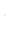 会計印会長印日付　　事業　　移動場所　　　例（家～産後ケアセンター）往復距離